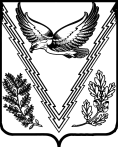 СОВЕТ МЕЗМАЙСКОГО СЕЛЬСКОГО ПОСЕЛЕНИЯ АПШЕРОНСКОГО РАЙОНАРЕШЕНИЕот 15 октября 2018г.                                                                         № 147п. МезмайО создании административной комиссии в Мезмайском сельском поселении Апшеронского района	 В соответствии с Законом Краснодарского края от 23.07.2003г. №608-КЗ «Об административных нарушениях», Законом Краснодарского края от 14 декабря 2006г. №1144-КЗ «О наделении органов местного самоуправления муниципальных образований Краснодарского края отдельными полномочиями по образованию и организации деятельности административных комиссий», ст.22.1 Кодекса Российской Федерации «Об административных правонарушениях», статьи 26 Устава Мезмайского сельского поселения Апшеронского района, Совет Мезмайского сельского поселения Апшеронского района р е ш и л:	1. Создать административную комиссию в Мезмайском сельском поселении Апшеронского района и утвердить ее состав (приложение №1).2. Утвердить Положение об административной комиссии Мезмайского сельского поселения Апшеронского района (приложение №2).3. Признать утратившими силу решения Совета Мезмайскогосельского поселения Апшеронского района от 05.05.2014 №179 «О создании административной комиссии в Мезмайском сельском поселении Апшеронского района», от 22.05.2015 №24 «О внесении изменений в решение Совета Мезмайского сельского поселения Апшеронского района от 05.05.2014 №179 «О создании административной комиссии в Мезмайском сельском поселении Апшеронского района».4. Контроль за выполнением настоящего решения возложить на главу Мезмайского сельского поселения Апшеронского района.5. Настоящее решение вступает в силу со дня его опубликования обнародования. Глава Мезмайского сельскогопоселения Апшеронского района                                               А.С.Николаев   ПРИЛОЖЕНИЕ № 1УТВЕРЖДЕНрешением Совета Мезмайскогосельского  поселенияАпшеронского районаот 15 октября 2018г.  №147СОСТАВадминистративной комиссии Мезмайского сельского поселения Апшеронского районаНиколаев                                            - глава Мезмайского сельскогоАлексей Сергеевич                             поселения, председатель комиссииВоронцова                                         - ведущий специалист администрацииОксана Олеговна                                 Мезмайского сельского  поселения,                                                                                       заместитель председателя комиссииКоржова                                              - специалист 1 категории администрацииОксана Германовна                              Мезмайского сельского поселения,                                                                         секретарь комиссииЧЛЕНЫ КОМИССИИ:Зиновьева                                            - специалист 2 категории администрацииОльга Михайловна                                Мезмайского сельского поселения,Олефиренко                                          - депутат Совета Мезмайского сельскогоАлексей Валентинович	          поселения   ПРИЛОЖЕНИЕ № 2УТВЕРЖДЕНОрешением Совета Мезмайскогосельского поселенияАпшеронского районаот 15 октября 2018г. №147ПОЛОЖЕНИЕоб административной комиссии Мезмайского сельскогопоселения Апшеронского района1. Основные положения1. В целях предупреждения и пресечения административных правонарушений создается административная комиссия при администрации Мезмайского сельского поселения Апшеронского района (далее административная комиссия).	2. В своей деятельности административная комиссия руководствуются Кодексом Российской Федерации об административных правонарушениях от 30 декабря 2001 года № 195-ФЗ, действующими законами, указами Президента Российской Федерации, постановлениями и распоряжениями Правительства Российской Федерации, законом Краснодарского края от 23 июля 2003 года №608-КЗ «Об административных правонарушениях», другими нормативными актами и настоящим Положением.3. Административная комиссия Мезмайского сельского поселения Апшеронского района – является постоянно действующим коллегиальным органом, уполномоченная в соответствии с частью 5 статьи 11.3 Закона Краснодарского края от 23 июля 2003 года № 608-КЗ «Об административных правонарушениях» осуществлять подготовку к рассмотрению и рассматривать дела об административных правонарушениях, совершенных на территории Мезмайского сельского поселения Апшеронского района, а также выносить по этим делам решения в порядке, установленном Кодексом Российской Федерации об административных правонарушениях от 30 декабря 2001 года № 195-ФЗ.	4.Административная комиссия создается решением Совета Мезмайского сельского поселения Апшеронского района по представлению главы Мезмайского сельского поселения Апшеронского района, в составе председателя, заместителя председателя, ответственного секретаря (из числа лиц, замещающих должности муниципальной службы) и иных членов административной комиссии на срок полномочий Совета Мезмайского сельского поселения Апшеронского района.	5. Административная комиссия имеет печать и бланки со своим наименованием. Административная комиссия не является юридическим лицом.	6. Численный состав административной комиссии устанавливается Советом Мезмайского сельского  поселения Апшеронского района в количестве не менее пяти членов и должен составлять нечетное число.2. Порядок работы административной комиссии	1. Административная комиссия решает вопросы, отнесенные к ее компетенции, путем проведения заседания. Заседания комиссии ведутся председателем или заместителем председателя комиссии.	2. Заседание административной комиссии правомочно, если в нем принимает участие более половины от установленного числа членов административной комиссии.	3. Решения административной комиссии принимаются простым большинством голосов членов административной комиссии, присутствующих на заседании. В случае равенства голосов решающим считается голос председательствующего. Результаты голосования и решения комиссии фиксируются в протоколе заседания комиссии.	4. Административная комиссия проводит заседания по делам об административных правонарушениях каждый второй и четвертый четверг месяца по мере поступления протоколов об административном правонарушении и других материалов дела с соблюдение сроков рассмотрения дел об административных правонарушениях установленных статьей 29.6 Кодексом Российской Федерации об административных правонарушениях от 30 декабря 2001 года № 195-ФЗ.В случае необходимости возможно проведение внеочередных заседаний. 3. Подведомственность дел об административных правонарушениях            1. Административная комиссия – уполномочена рассматривать дела об административных правонарушениях предусмотренных статьями 2.2 - 2.6, 3.1 - 3.3, 4.10, 5.2, 5.3, 5.4, 6.2, 6.3 - 6.5, 7.1 - 7.4, 8.1, 8.2,  Закона Краснодарского края от 23 июля 2003 года №608-КЗ «Об административных правонарушениях», совершенных на территории Мезмайского сельского поселения Апшеронского района.	2.Административная комиссия рассматривает протоколы об административных правонарушениях, составленных должностными лицами органов внутренних дел (милиции).4. Требования, предъявляемые к членам административной комиссии	Членом административной комиссии может быть назначен гражданин Российской Федерации, достигший 21 года, имеющий, как правило, высшее образование, выразивший в письменной форме свое согласие на включение его в состав соответствующей административной комиссии. Ответственный секретарь административной комиссии должен иметь высшее юридическое образование.	Не может быть назначено членом административной комиссии лицо, признанное решением суда недееспособным или ограниченно дееспособным, имеющее неснятую или непогашенную в установленном законом порядке судимость, содержащееся в учреждениях уголовно-исполнительной системы, следственных изоляторах или изоляторах временного содержания и иных местах содержания под стражей, имеющее заболевание, которое согласно медицинскому заключению препятствует исполнению им полномочий члена административной комиссии.5. Обязанности председателя административной комиссии	Административную комиссию возглавляет председатель, который:- осуществляет руководство деятельностью административной комиссии;- председательствует на заседаниях административной комиссии, организует и планирует ее работу;- назначает заседания административной комиссии;- подписывает решения, принятые на заседаниях административной комиссии, а также протоколы заседаний административной комиссии;-направляет в уполномоченные государственные органы, осуществляющие контроль за осуществлением органами местного самоуправления отдельных государственных полномочий, а также за использованием предоставленных на эти цели материальных и финансовых средств, запрашиваемую информацию и отчетные документы о деятельности административной комиссии в установленные сроки; - осуществляет иные полномочия, отнесенные к его компетенции.6. Обязанности заместителя председателяадминистративной комиссии	Заместитель председателя административной комиссии обязан: - выполнять поручения председателя административной комиссии; - исполнять обязанности председателя административной комиссии в его отсутствие или при невозможности выполнения им своих обязанностей.7.  Обязанности секретаря комиссии	Ответственный секретарь административной комиссии обязан: - осуществлять подготовку заседаний административной комиссии; - осуществлять организационное и техническое обслуживание деятельности административной комиссии; - вести делопроизводство административной комиссии, отвечать за учет и сохранность документов административной комиссии;- оповещать членов административной комиссии и лиц, участвующих в производстве по делу об административном правонарушении, о времени и месте рассмотрения дела;- осуществлять прием и регистрацию документов и материалов, поступающих в административную комиссию, а также их подготовку для рассмотрения на заседании административной комиссии;- вести и подписывать протоколы заседаний административной комиссии, а также решения, принимаемые административной комиссией;- выполнять поручения председателя административной комиссии, его заместителя;- осуществлять иные полномочия, отнесенные к его компетенции.8.    Полномочия членов административной комиссии	Члены административной комиссии:- участвуют в подготовке заседаний административной комиссии;- предварительно, до заседания административной комиссии, знакомятся с материалами дел об административных правонарушениях, внесенными на ее рассмотрение; - вносят председателю административной комиссии предложения об отложении рассмотрения дела при необходимости дополнительного выяснения обстоятельств дела; - участвуют в рассмотрении дел и принятии решений административной комиссией; - осуществляют иные полномочия, предусмотренные действующим законодательством. Члены административной комиссии обладают равными правами при рассмотрении дела об административном правонарушении.9.  Досрочное прекращение полномочий членовадминистративной комиссии	Полномочия члена административной комиссии досрочно прекращаются Советом Мезмайского сельского поселения Апшеронского района в случаях:- подачи членом административной комиссии письменного заявления о прекращении своих полномочий;- вступления в законную силу обвинительного приговора суда в отношении лица, являющегося членом административной комиссии;- признания лица, являющегося членом административной комиссии, решением суда, вступившим в законную силу, недееспособным, ограниченно дееспособным, безвестно отсутствующим или умершим;- неоднократного невыполнения обязанностей члена административной комиссии, выражающегося в уклонении без уважительных причин от участия в заседаниях административной комиссии; - наличия заболевания, которое согласно медицинскому заключению препятствует исполнению членом административной комиссии своих полномочий;-совершения лицом, являющимся членом административной комиссии, деяния, порочащего честь и достоинство члена административной комиссии; - смерти члена административной комиссии; -в иных случаях, предусмотренных действующим законодательством.10. Делопроизводство	Административная комиссия оформляет протоколом свои заседания, в котором отражается число присутствующих членов комиссии, фамилии выступавших по обсуждаемому вопросу, результаты голосования при принятии постановления.	Административная комиссия ведет: 1) Учет принятых протоколов. 2) Учет постановлений административной комиссии. 3) Учет взысканных штрафов. 4) Учет и отчетность по делам, рассмотренным комиссией.Специалист 1 категории                                                                 О.Г.Коржова   ПРИЛОЖЕНИЕ № 2УТВЕРЖДЕНрешением Совета Мезмайскогосельского  поселенияАпшеронского районаот 15 октября 2018г.  №147СОСТАВадминистративной комиссии при администрацииМезмайского сельского поселения Апшеронского районаНиколаев                                            - глава Мезмайского сельскогоАлексей Сергеевич                             поселения, председатель комиссииВоронцова                                         - ведущий специалист администрацииОксана Олеговна                                 Мезмайского сельского  поселения,                                                                                       заместитель председателя комиссииКоржова                                              - специалист 1 категории администрацииОксана Олеговна                                  Мезмайского сельского поселения,                                                                         секретарь комиссииЧЛЕНЫ КОМИССИИ:Зиновьева                                            - специалист 2 категории администрацииОльга Михайловна                                Мезмайского сельского поселения,Олефиренко                                          - депутат Совета Мезмайского сельскогоАлексей Валентинович	          поселения